ДПО10-32-001 (220V, IP40)Накладной офисный светодиодный светильник Premium классаС креплением для потолка Грильято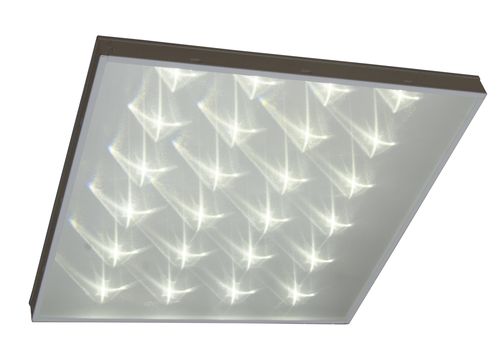 Светодиодные офисные светильники BarrusGroup серии ДПО10-32-001 предназначены  для  установки на ровные поверхности и в потолок Грильято. Заменяют традиционные  светильники  типа  ЛПО4х18. Светодиоды:OSRAM DURIS S5 (Германия) последнего поколения.Блок питания: Электронные  компоненты  от  лучших мировых  производителей: Texas  Instruments, Fairchild Semiconductors,  Epcos,  Murata,  Tyco Electronics, On Semiconductors.Рассеиватель:  PLEXIGLAS  (Германия)  эффективно  рассеивает световой поток и исключает слепящий эффект.Сфера применения: офисные,  административные  здания,  супер и гипермаркеты, АЗС, продовольственные магазины, медицинские учреждения, и.т.д.Технические характеристики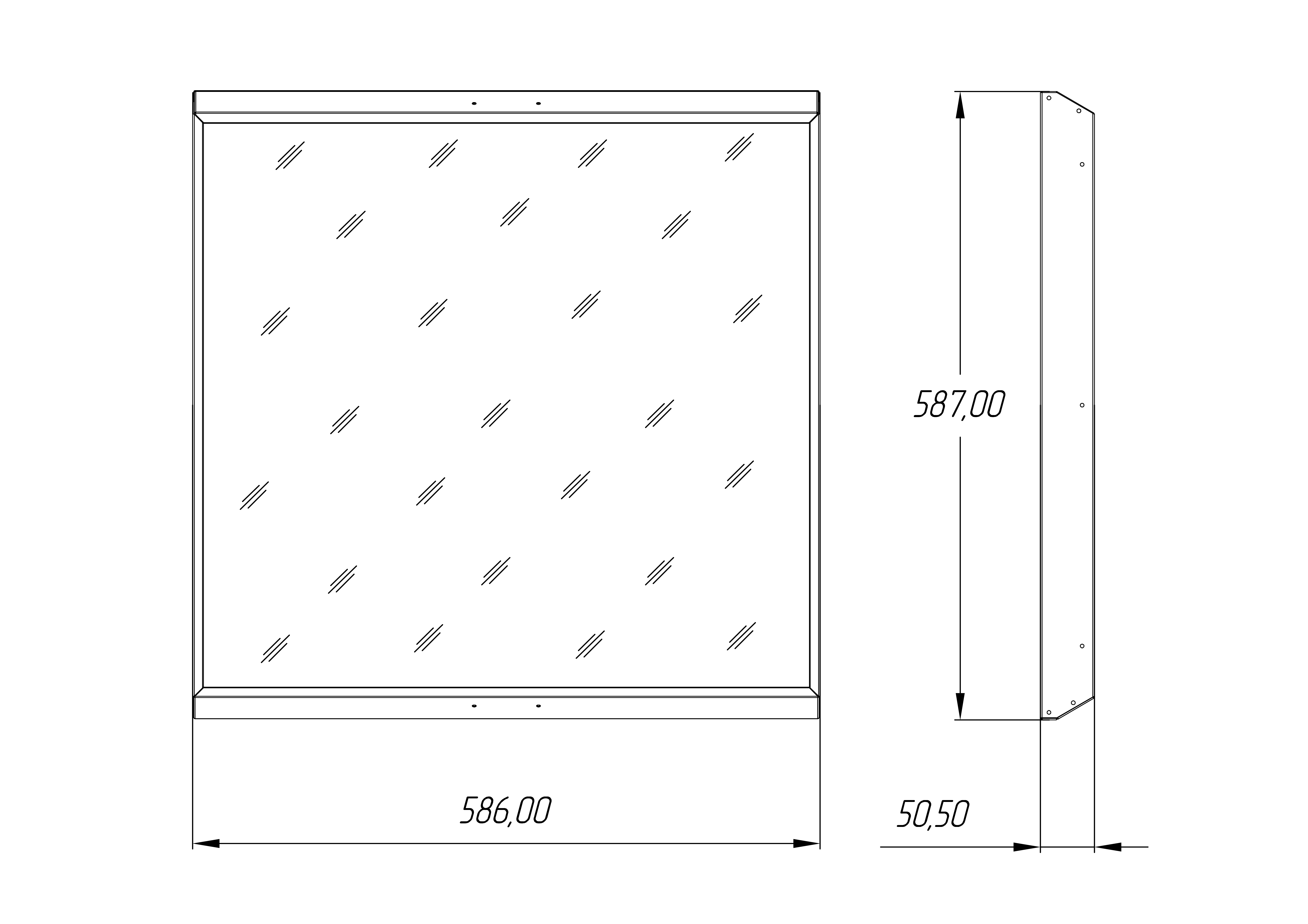 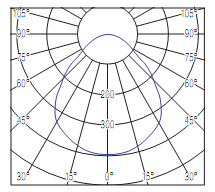    Кривая силы света Д					Габаритные размерыСветовой поток, Лм4186Полная потребляемая мощность, Вт32Напряжение питания, В180-265Частота, Гц50Рабочий ток светодиодов, А0,175Коэффициент мощности блока питания>0,95КПД источника питания>0,9Марка светодиодовOsram Duris S5Индекс цветопередачи, Ra70Цветовая температура, К5000Количество светодиодов, шт.28КСС светильника по ГОСТ Р 54350-2011ДГабаритные размеры, В х Д х Ш50,5х5586х587Масса, кг3,1Температура эксплуатации, Сот +1 до +40Климатическое исполнениеУХЛ 4Класс защиты от поражения электрическим токомIСтепень защиты IP40Срок службы светильника, ч60000